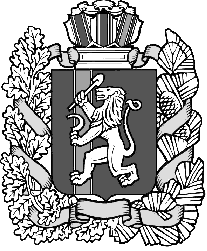 КРАСНОЯРСКИЙ КРАЙ ИЛАНСКИЙ РАЙОНАДМИНИСТРАЦИЯ КАРАПСЕЛЬСКОГО СЕЛЬСОВЕТАПОСТАНОВЛЕНИЕ05.03.2021                                 с. Карапсель                                       № 28-пО мероприятиях по предупреждениючрезвычайных  ситуаций, связанных  с весенним  паводком 2021 года          В целях организации своевременной подготовки к весенне-летнему паводковому периоду, уменьшения риска возникновения чрезвычайных ситуаций, снижения возможного ущерба, обеспечения безопасности населения и устойчивого функционирования объектов экономики, руководствуясь Федеральным  законом от 21.12.1994 № 68-ФЗ « О защите населения и территорий от чрезвычайных ситуаций природного и техногенного характера», ПОСТАНОВЛЯЮ:Организовать выполнение мероприятий по подготовке территории сельсовета к пропуску  весенних  паводковых  вод  2021 года      ( приложение №1)Рекомендовать всем жителям произвести очистку водоотводных каналов для отвода талых вод.Рекомендовать всем руководителям учреждений  произвести очистку крыш и отмостку зданий по периметру   от  снега.Контроль  за данным  постановлением  оставляю  за собой.Постановление  вступает в силу со дня, следующего за днем его официального опубликования в газете « Карапсельский вестник»и размещению на официальном сайте администрации Карапсельского сельсовета Иланского района. Глава   сельсовета                                                                   И.В. БукатичПриложение  1к постановлению администрацииКарапсельского сельсовета от  05.03.2021 от  № 27-пП Л А Н ПРОТИВОПАВОДКОВЫХ  МЕРОПРИЯТИЙ  на 2021 годна территории  Карапсельского  сельсовета1Регулярно информировать комиссию по ЧС и ПБ района о ходе выполнения противопаводковых мероприятий и выполненных работах по мере подтаивания снегаГлава сельсовета2Проверить наличие и готовность сил и средств организаций, привлекаемых при необходимости для проведения аварийно- спасательных и других неотложных работ при возникновении чрезвычайных ситуаций выполнения первоочередных противопаводковых мероприятийдо 30 апреля 2021Глава сельсоветаРуководители учреждений3Очистить водопропускные канавы по ул.Трактовой  № дома 91 и № 59до 30.04.2021Администрация Карапсельского сельсовета5Установить на теплотрассах насосы для откачки паводковых водПо мере подтаивания снегаАлдошин А.Н.6Своевременно очистить колодцы от снегаПо мереподтаивания снегаООО «ЖКХ-Комфорт»7Организовать проверки объектов жизнеобеспечения (тепло-, электро-, водоснабжения и канализации) на предмет безаварийной работыдо 01.05.2021ООО «ЖКХ8Проверить все источники водоснабжения на подконтрольной территории, при необходимости организовать промывку и дезинфекцию водопроводных сооруженийдо 01.05.2021 ООО «ЖКХ